INTERGROUP NOTES ________ 2021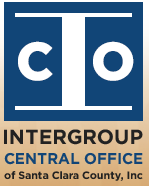 Intergroup Chair:Nominating Committee:Central Service Board:Central Office:IT Director:Virtual Solutions Committee:Nights & Weekends Diverter Coordinator:Daytime Coordinator:Twelfth-Step Committee:Web Hotline:Secretary Workshop:Outreach Committee:Activities Committee:Newsletter Committee:Inventory Committee:Voting Member Count:Old/Ongoing Business:New Business:Other Service Committee Reports:North County General Service:South County General Service:Hospitals & Institutions:Bridging the Gap:PI/CPC:Sober & Free:SCCYPAA:Open Forum & General Notes:Treasurer’s Report: